ТЕХНИЧЕСКОЕ ЗАДАНИЕна выполнение работ по отлову, содержанию и утилизациибезнадзорных и бродячих домашних животных         Законом Ханты-Мансийского автономного округа-Югры от 05.04.2013 №29-ОЗ «О наделение органов местного самоуправления муниципальных образований  Ханты-Мансийского автономного округа-Югры отдельными государственным полномочием Ханты-Мансийского автономного округа-Югры по проведению мероприятий по предупреждению и ликвидации болезней животных, их лечению, защите населения от болезней, общих для человека и животных» органам местного самоуправления переданы полномочия по отлову, содержанию и утилизации безнадзорных и бродячих домашних животных.      В соответствии с Постановлением Ханты-Мансийского автономного округа-Югра № 366-П от 23.07.2001 года «Об утверждении правил содержания домашних животных в ХМАО-Югре и других организационных мероприятиях» с целью обеспечения экологической безопасности в городе Сургуте, защиты граждан от безнадзорных (агрессивных) животных и выполнения мероприятий, направленных на предупреждение возникновения и распространения заболеваний, общих для человека и животных, в городе организована деятельность по отлову и содержанию безнадзорных животных.Отлов производится специализированной организацией.  Место оказания услуг: Местом отлова безнадзорных и бродячих животных является селитебная территория города Сургута.          Перечень оказываемых услуг при отлове и содержании безнадзорных и бродячих домашних животных:- опубликование в средствах массовой информации телефонов и адресов диспетчерской службы для принятия заявок на оказание услуги;- осуществление приема заявок на отлов безнадзорных и бродячих домашних животных как в письменной, так и в устной форме от предприятий любой организационно-правовой формы и граждан;- осуществление отлова безнадзорных животных по плановым выездам, согласно утвержденному специализированной организацией графику и поступившим заявкам;- сбор мертвых животных с территории города, согласно поступившим заявкам как в письменной, так и в устной форме; - ведение учетной и исполнительной документации, в том числе реестра отлова безнадзорных и бродячих животных;- доставка отловленных безнадзорных и бродячих домашних животных в пункт передержки в специализированном автотранспорте;- осмотр, регистрация с оформлением карточки учета безнадзорного или бродячего домашнего животного по форме, утвержденной Ветеринарной службой Ханты-Мансийского автономного округа-Югра, оказание ветеринарной помощи и другие необходимые профилактические мероприятия;  -Заключение договоров на оказание услуг с ветеринарными клиниками.        - передержка отловленных безнадзорных и бродячих животных в вольерах от 10-ти до     20-ти дней, а для животных, имеющих признаки (отличительные знаки) наличия владельца (собственника), а именно:  ошейник,  намордник,  поводок,  шлейку,  учётный знак  (клеймо,  чип,  жетон),  одежду,  стрижку  –  не  более  шести  месяцев;      - обеспечение отловленных животных двухразовым питанием в период передержки;      -  обеспечение надежности конструкции вольеров для содержания отловленных безнадзорных и бродячих домашних животных в течение всего периода передержки;        - информирование населения об отловленных безнадзорных и бродячих домашних животных;- передача отловленных животных их владельцам при соответствующих обращениях;- признание отловленных животных бродячими с составлением акта, согласно Приложению №1 к настоящему Техническому заданию;- эвтаназия бродячих домашних животных;-утилизация трупов умерщвленных животных путем кремации в специализированной печи для сжигания биологических отходов, с составлением акта, согласно Приложению №2 к настоящему Техническому заданию.Технические требования и комплектность оборудования для отлова и содержания безнадзорных и бродячих домашних животных:- члены специальных бригад, осуществляющих отлов безнадзорных и бродячих домашних животных, должны быть обязательно обучены, иметь удостоверение на право отлова безнадзорных и бродячих домашних животных, проинструктированы о мерах безопасности данного вида работ с росписью в соответствующем  журнале;- транспортировка отловленных безнадзорных и бродячих домашних животных должна осуществляться на специально оборудованных для перемещения животных транспортных средствах –спецавтотранспорте.  Ежедневно по окончании работ по отлову и транспортировке безнадзорных и бродячих домашних животных кузов спецавтотранспорта должен подвергаться ветеринарно-санитарной обработке;- в вольерах для содержания животных должны быть предусмотрены освещение, защита животных от погодных условий. Число собак, содержащихся в вольере, должно ограничиваться возможностью обеспечения им нормальных условий содержания;- уборка в вольерах должна производиться ежедневно, кормушки и поилки для животных, содержащихся в пункте временной передержки, должны подвергаться ветеринарно-санаторной обработке не реже одного раза в неделю;- эвтаназия должна производиться ветеринарным врачом, имеющим удостоверение (разрешение) на право проведения работ по умерщвлению животных, находящимся в штате или имеющим договорные отношения со специализированной организацией на выполнение медикаментозной эвтаназии бродячих домашних животных. Каждый случай эвтаназии должен быть зафиксирован в специальном журнале;- после проведенной эвтаназии, а также погибшие в результате болезни или других причин животные, должны быть утилизированы путем кремации в специализированной печи для утилизации биологических отходов в соответствии с ветеринарно-санитарными Правилами сбора, утилизации и уничтожения биологических отходов. В случае отсутствия специализированной  печи для утилизации биологических отходов, необходимо заключить договор на оказание услуг со специализированными организациями по данному виду деятельности.Требования, предъявляемые к качеству выполняемых работ по отлову безнадзорных животных:- соблюдение норм гуманности при отлове, транспортировке и содержании животных; - ловцы животных не должны производить отлов животных, гуляющих в сопровождении собственника или иного лица, ответственного за содержание, а также животных, имеющих поводок и ошейник, за исключением случаев агрессивного поведения животного. Возраст сопровождающего должен превосходить 14 лет;- ловцы животных не должны снимать собак с привязи у магазинов, аптек, предприятий коммунального обслуживания и других организаций, в случае, если они находятся на привязи не более 6 часов;- сотрудники оказывающей услугу организации не должны изымать животных из квартир и с территории частных домовладений без согласия собственников или постановления суда;- ловцы должны прибыть на место производства отлова собак по сообщению в течение 3 (трех) часов после получения сообщения, а в случаях обнаружения безнадзорных животных с агрессивным поведением на территории общеобразовательных или дошкольных учреждений - в течение 1 (одного) часа;- персонал оказывающей услугу организации, при осуществлении отлова, не должен наносить удары ногами и иными предметами по собакам (за исключением случаев агрессивного поведения собак).- нельзя использовать при отлове фармакологические препараты и вещества, запрещенные к применению;-  ловцы животных должны предъявлять служебное удостоверение при отлове собак по требованию жителей города Сургута;- нельзя допускать к работе по отлову собак лиц, состоящих на учете в психоневрологическом или наркологическом диспансере;- сотрудники оказывающей услугу организации, как частные лица, не должны присваивать себе отловленных животных, продавать и передавать их частным лицам или иным организациям, кроме пункта передержки;- ловцы должны доставлять животных в пункт временной передержки непосредственно в день отлова;       - содержание отловленных животных в пунктах передержки должно быть не менее десяти календарных дней; предельный срок пребывания бродячих домашних  животных в  пункте  временной передержки должен составлять  двадцать  дней,  а  для  безнадзорных  домашних  животных, имеющих  признаки  (отличительные  знаки)  наличия  владельца (собственника),  а  именно:  ошейник,  намордник,  поводок,  шлейку,  учётный знак  (клеймо,  чип,  жетон),  одежду,  стрижку  –  не  более  шести  месяцев.       - в течение срока пребывания безнадзорных и бродячих  домашних животных  в  пункте  временной передержки,  информировать  население об их отлове.     - в случае если, в течение указанного срока безнадзорные  и  бродячие  домашние  животные  не  востребованы  их собственниками, специализированная организация должна  безвозмездно передавать  их  по  акту  приёма-передачи  домашнего  животного, согласно Приложению №3 к  настоящему Техническому заданию физическим или юридическим лицам, желающим их принять и имеющим соответствующие условия содержания;    - в случае  отсутствия  волеизъявления  физических  или  юридических лиц    принять  безнадзорных  и  бродячих  домашних  животных,  данные животные  считаются  невостребованными, и  в  день,  следующий  за  днём истечения срока, подлежат эвтаназии и утилизации;     - эвтаназия невостребованных животных должна осуществляться методом усыпления.Выполнение вышеуказанных требований не освобождает специализированную  организацию от ответственности за соблюдение иных, утвержденных законодательством в установленном порядке, норм и правил.При отлове собак по поступившим заявкам специализированной  организацией оформляется и подписывается справка с указанием места и количества отловленных животных.На основании указанных справок ежемесячно составляется реестр отлова безнадзорных и бродячих животных с указанием адреса (территории) и количества голов отловленных безнадзорных и  бродячих  животных.При проведении утилизации безнадзорных и бродячих домашних животных, специализированной организацией приглашается   представитель МКУ «Дирекция дорожно-транспортного и жилищно-коммунального комплекса». Составляется Акт об утилизации безнадзорных и бродячих животных (приложение №2), который подписывается двумя сторонами. Ежемесячно получатель субсидии предоставляет заказчику отчет по форме согласно Приложению №4 не позднее пятого числа каждого месяца.Исп. Маматказина И.ВТел.26-87-63Приложение №1                                                                                               к техническому заданиюг. Сургут                                                                                                             «_____»_________201__г.                                                             Акт №___                                О признании отловленных животных бродячими.Представители специализированной организации:                                    _______________________________________________________________________               (должность)                                                  (Ф.И.О.)_______________________________________________________________________               (должность)                                                  (Ф.И.О.)_______________________________________________________________________               (должность)                                                  (Ф.И.О.)Подтверждает, что отловленные животные в количестве ______ голов признаны бродячими, так как не имеют свидетельств наличия владельцев или  собственников  (ошейник, намордник, поводок, шлейка, учетный знак и т.п.).Подписи представителей специализированной организации:                                                  _________________(______________)                                                  _________________(______________)                                                  _________________(______________)                                                                                                               Приложение №2                                                                                               к техническому заданиюг. Сургут                                                                                                           «_____»_________201__г.                                                           Акт №___                            Об утилизации безнадзорных и бродячих животных.Комиссия в составе: _______________________________________________                                                              (Представитель специализированной организации   Ф.И.О., должность)                                           _______________________________________________                                        (Представитель МКУ «ДДТ и ЖКК» Ф.И.О., должность)                                    _______________________________________________                                        (Представитель организации  Ф.И.О., должность)Подтверждает, что безнадзорных и бродячие животные, отловленные в г. Сургуте за период с «____» ______201_ г.  по  « ___»_____ 201_ г.  в количестве _________( __________________________ ) голов, ________ (_________________________ )кг.,Переданы для утилизации методом сжигания в _____________________ согласно                                                                                                                                                  (наименование организации)Договора №___ от «___»_______201_г., на оказание услуг по вывозу и утилизации безнадзорных и бродячих животных. Ветеринарный сопроводительный документ№___________от«___»_________2016г.Подписи членов комиссии:                                                  _________________(______________)                                                  _________________(______________)                                                  _________________(______________)Приложение №3                                                                                                к техническому заданиюАкт приема-передачи домашнего животного.«_____»____________________ 20__ г.   г.СургутМы, нижеподписавшиеся, ______________________________________, далее именуемый(ая) «Организация, передающая домашнее животное», с одной стороны, и _____________________________________________,   далее именуемый(ая) «Новый владелец», с другой стороны, составили настоящий акт о том, что Организация, передающая домашнее животное, передала, а Новый владелец принял для содержания в качестве домашнего животного, являющегося предметом акта приема-передачи домашнего животного: пол ___________, окрас ________________,   клеймо (если есть) _________, возраст ____________.В присутствии работников Организации, передающей домашнее животное, и Нового владельца проведён клинический осмотр домашнего животного.В результате осмотра установлено:__________________________________________________________________________________________________________________________________________________________________________________________________________________________________________________________________________________________________________________________________________________________________________________________Стороны взаимных претензий не имеют.Настоящий акт составлен в двух экземплярах.Подписи сторон:___________________________________                       ________________________(Организация, передающая домашнее животное)                                                      (Новый владелец)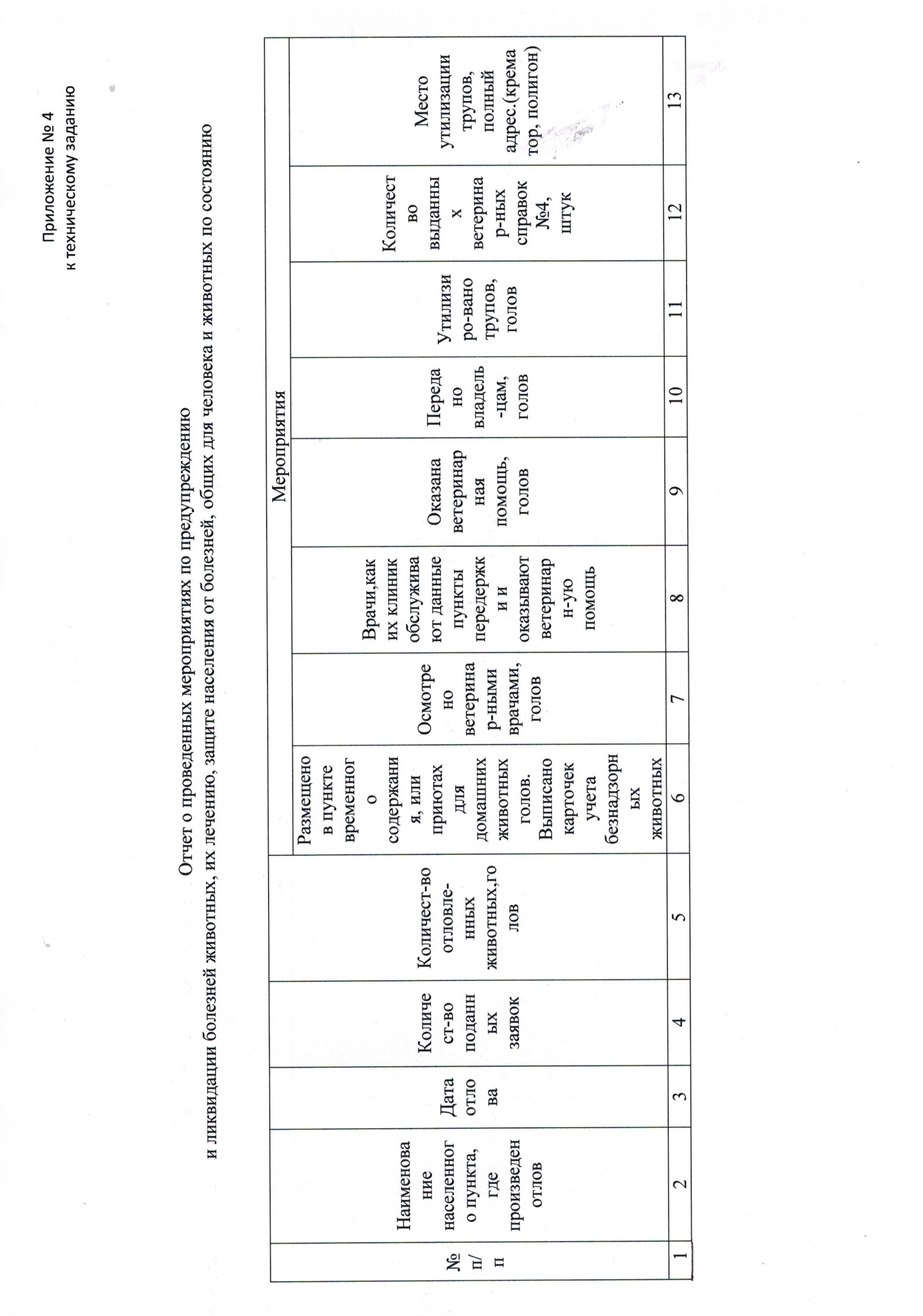 